Application Form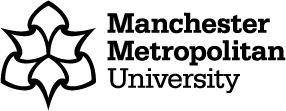 Please read the Guidelines for Applicants, which can be found at the back 
of the application form.When complete please email the application form to the relevant admissions team : Faculty of Arts and Humanities: Email: pgt.arts.humanities@mmu.ac.ukFaculty of Business and Law: Email: pgt.business.law@mmu.ac.ukFaculty of Health and Education: Email: pgt.health.education@mmu.ac.ukFaculty of Science and Engineering: Email: pgt.science.engineering@mmu.ac.ukor post to : Postgraduate Team , Recruitment & Admissions, Manchester Metropolitan University, 3rd Floor, 6 Great Marlborough Street, Manchester, M1 5AL, United KingdomGuidelines for ApplicantsPlease read this section carefully.  We aim to process your application quickly and efficiently.  Most delays can be avoided by following the information given below.You should not use this form to apply for courses leading to the following qualifications:First degrees, HND, Foundation Degree (full-time and sandwich courses) – applications should be submitted via UCASPostgraduate Certificate in Education (PGCE) – applications should be submitted via UTT (UCAS Teacher Training)Graduate Diploma in Law (full-time), Law Professional Course (full-time) and Bar Vocational Course – applications should be made through the professional body, please check procedure at www.mmu.ac.uk/study/postgraduateResearch Masters, MPhil, PhD programmes - http://www2.mmu.ac.uk/study/postgraduate/apply/postgraduate-research-course/The information you give us on your application form will be used in accordance with the University’s Data Protection Policy: www.mmu.ac.uk/policySome courses may have a deadline by which applications should be received.  Please check the information for your chosen course at www.mmu.ac.uk/study or contact Course Enquiries on 0161 247 6969.Personal detailsPrevious surnameIf you have changed your name by marriage or otherwise, state your previous surname or family name.Correspondence addressThis address and your email address will be used for all correspondence unless an alternative is provided. Permanent home addressIf different from Correspondence address.Details of the courses you wish to apply forPlease list your course choices in order of preference.You should indicate which campus you wish to study at.  Some courses are offered at more than one campus and others may be only be available at a specific location.Some courses are available with start dates other than September.  If you wish to commence a course at a different time please indicate in the Month of Entry box.Nationality/Residence/Visa detailsPlease complete this section as fully as possible to help us make an assessment of your tuition fee status.Visa requirementIn order to support the processing of documentation required for visa applications, applicants requiring a visa to study in the UK should indicate by ticking the appropriate box.  If you are entering the UK under a different visa please indicate under which Tier you are entering the UK.English languageIf English is not your first language you will need to enter details of your English language qualification.  You should also enclose a copy of your certificate / test report with your application.5&6. Entry qualificationsPlease check the entry requirements of the course(s) for which you are applying.Please provide copies of certificates/transcripts (not originals) for all completed qualifications.  For example, if you are applying for postgraduate study please provide a copy of your undergraduate degree certificate or transcript.  Applicants with qualifications in a language other than English should attach a certificated English transcript to the form.7.    Work historyPlease include all your work experience and training, paid or unpaid, full-time or part-time.  This is particularly helpful in enabling us to assess the information provided in your personal statement.8.    Personal statementEnter here any further information you may wish to offer in support of your application.  Admissions tutors will be interested in the reasons for your choice of course(s), your career aspirations, and relevant experience and information concerning your intellectual, social, sporting or other interests.  You should also give details of any non-examined subjects you are studying.  If you have been out of education for some time, please outline any relevant experience that may be taken into account in lieu of formal qualifications, either at home or in voluntary or paid work.9.    ReferencesSome courses will require more than one reference, one of which should be from someone who can comment on your academic suitability for the course.Please note that it is your responsibility to contact your referees and to ensure that references reach MMU.Please note that we will accept references on the reference form, by email direct from the referee (from a company / institution email address) or on headed paper from the referee.  All references sent separately from your application form must be clearly marked with the name of the applicant.10.    DeclarationAny offer of a place you may receive is made on the understanding that in accepting it you agree to abide by the rules and regulations of the University and by signing this form you are confirming your agreement.The full notice ‘Conditions Applicable to the Provision of the Manchester Metropolitan University’s (‘MMU’) Education Services’ is available on the University website - http://www.mmu.ac.uk/studenthandbook/Should you become a student of the University, this notice shall be the term of any contract between you and the University.  Any offer of a place made to you by the University is made on the basis that in accepting such an offer you signify your consent to the incorporation of this notice as a term of any such contract.  Self-declaration formThis section of the application form will not be used for selection purposes.11.1 Disability, special needs or medical condition codesWe aim to create an environment that enables all students to participate fully in university life.  To help us make any reasonable adjustments that may be necessary, please use the codes listed in section 11a to indicate your specific needs.11.2 EthnicityComplete this section only if you have shown in section 3 of the form that your country of permanent residence is in the UK.Personal Details (Please complete in BLOCK CAPITALS where handwritten)Personal Details (Please complete in BLOCK CAPITALS where handwritten)Personal Details (Please complete in BLOCK CAPITALS where handwritten)Personal Details (Please complete in BLOCK CAPITALS where handwritten)Personal Details (Please complete in BLOCK CAPITALS where handwritten)Personal Details (Please complete in BLOCK CAPITALS where handwritten)Title :   Title :   GenderGenderMale  Female  Surname/Family Name :   Surname/Family Name :   Previous surname (if applicable) :   Previous surname (if applicable) :   Previous surname (if applicable) :   Previous surname (if applicable) :   First Name(s)/Given Name :   First Name(s)/Given Name :   First Name(s)/Given Name :   First Name(s)/Given Name :   First Name(s)/Given Name :   First Name(s)/Given Name :   Date of Birth :   Date of Birth :   AddressesCorrespondence (This address will be used for all correspondence)Correspondence (This address will be used for all correspondence)Home (if different from correspondence address)Home (if different from correspondence address)Home (if different from correspondence address)Postcode  Postcode  Postcode  Postcode  Postcode  Email :   Email :   Email :   Email :   Email :   Email :   Telephone numbers (please include full country and area codes)  Telephone numbers (please include full country and area codes)  Telephone numbers (please include full country and area codes)  Telephone numbers (please include full country and area codes)  Telephone numbers (please include full country and area codes)  Telephone numbers (please include full country and area codes)  Mobile :   Mobile :   Other contact number :   Other contact number :   Other contact number :   Other contact number :   Applications for nursing and education courses onlyApplications for nursing and education courses onlyApplications for nursing and education courses onlyApplications for nursing and education courses onlyApplications for nursing and education courses onlyApplications for nursing and education courses onlyNursing NMC PIN number :   Nursing NMC PIN number :   Teacher reference number :   Teacher reference number :   Teacher reference number :   Teacher reference number :   List the programme(s) you wish to apply forList the programme(s) you wish to apply forList the programme(s) you wish to apply forList the programme(s) you wish to apply forList the programme(s) you wish to apply forList the programme(s) you wish to apply forName of programmeCampusMode of StudyProposed date of entryProposed date of entryEntry Point/LevelName of programmeCampusMode of StudyMonthYearEntry Point/LevelNationality and residence detailsNationality and residence detailsNationality and residence detailsCountry of birth :  Country of birth :  Country of permanent residence :  Nationality :  Nationality :  Applicants not born in the United Kingdom, please answer the following questions (Tick the box if your answer to the question is yes.)Applicants not born in the United Kingdom, please answer the following questions (Tick the box if your answer to the question is yes.)Applicants not born in the United Kingdom, please answer the following questions (Tick the box if your answer to the question is yes.)Are you a non-EU citizen currently resident in the UK?  If you have checked the box please provide the following information in order to assist us in making an assessment of your tuition fee status.Date of first entry to the UK : Date of most recent entry to the UK :    (excluding holidays)Have you been granted Indefinite Leave to Enter/  Remain in the UK?  If yes, please provide a copy of your ILR status as evidence.Do you need a visa to study in the UK?  If you have checked the box, please provide your passport number :   If you did not check the box, under what immigration category will you enter the UK :   Have you previously been granted a visa to study in the UK?If yes, please attach a copy of any such visas to your application form.  Do you need a visa to study in the UK?  If you have checked the box, please provide your passport number :   If you did not check the box, under what immigration category will you enter the UK :   Have you previously been granted a visa to study in the UK?If yes, please attach a copy of any such visas to your application form.  If you are a non-British EU National who is not living in the UK, will you have been resident in the EU for 3 years prior to the 1st of September of the year in which the course begins?   If you are a non-British EU National who is not living in the UK, will you have been resident in the EU for 3 years prior to the 1st of September of the year in which the course begins?   If you are a non-British EU National who is not living in the UK, will you have been resident in the EU for 3 years prior to the 1st of September of the year in which the course begins?   English languageEnglish languageEnglish languageEnglish languageAll applicants must provide evidence that they meet the minimum English Language requirements for their chosen course.Do you hold any English language qualifications?  Yes       No  Do you intend to sit an English language qualification before coming to study at MMU?  Yes      No  Please confirm below which English Language qualification you have completed or will be sitting.  Attach copies of the certificate(s) for completed qualifications.Please note, if you require a Tier 4 visa there are specific minimum English language requirements.All applicants must provide evidence that they meet the minimum English Language requirements for their chosen course.Do you hold any English language qualifications?  Yes       No  Do you intend to sit an English language qualification before coming to study at MMU?  Yes      No  Please confirm below which English Language qualification you have completed or will be sitting.  Attach copies of the certificate(s) for completed qualifications.Please note, if you require a Tier 4 visa there are specific minimum English language requirements.All applicants must provide evidence that they meet the minimum English Language requirements for their chosen course.Do you hold any English language qualifications?  Yes       No  Do you intend to sit an English language qualification before coming to study at MMU?  Yes      No  Please confirm below which English Language qualification you have completed or will be sitting.  Attach copies of the certificate(s) for completed qualifications.Please note, if you require a Tier 4 visa there are specific minimum English language requirements.All applicants must provide evidence that they meet the minimum English Language requirements for their chosen course.Do you hold any English language qualifications?  Yes       No  Do you intend to sit an English language qualification before coming to study at MMU?  Yes      No  Please confirm below which English Language qualification you have completed or will be sitting.  Attach copies of the certificate(s) for completed qualifications.Please note, if you require a Tier 4 visa there are specific minimum English language requirements.Name of English language qualificationType of test takenAwarding body/College/UniversityDate qualification obtained/date you are taking the qualificationResultQualifications heldQualifications heldQualifications heldQualifications heldQualifications heldPlease list all subjects taken, whatever the result, in chronological order.  Continue on a separate sheet if necessary.  Please provide copies of certificates/transcripts for the most recently completed qualification.Please list all subjects taken, whatever the result, in chronological order.  Continue on a separate sheet if necessary.  Please provide copies of certificates/transcripts for the most recently completed qualification.Please list all subjects taken, whatever the result, in chronological order.  Continue on a separate sheet if necessary.  Please provide copies of certificates/transcripts for the most recently completed qualification.Please list all subjects taken, whatever the result, in chronological order.  Continue on a separate sheet if necessary.  Please provide copies of certificates/transcripts for the most recently completed qualification.Please list all subjects taken, whatever the result, in chronological order.  Continue on a separate sheet if necessary.  Please provide copies of certificates/transcripts for the most recently completed qualification.LevelSubjectDate completedName of college/university and countryResult Qualifications pending Qualifications pending Qualifications pending Qualifications pending Qualifications pendingPlease list qualifications you are currently studying for or in respect of which you are awaiting results, including details of modules being studied this academic session, if applicable.  Continue on a separate sheet if necessary.Please list qualifications you are currently studying for or in respect of which you are awaiting results, including details of modules being studied this academic session, if applicable.  Continue on a separate sheet if necessary.Please list qualifications you are currently studying for or in respect of which you are awaiting results, including details of modules being studied this academic session, if applicable.  Continue on a separate sheet if necessary.Please list qualifications you are currently studying for or in respect of which you are awaiting results, including details of modules being studied this academic session, if applicable.  Continue on a separate sheet if necessary.Please list qualifications you are currently studying for or in respect of which you are awaiting results, including details of modules being studied this academic session, if applicable.  Continue on a separate sheet if necessary.LevelSubjectDate to be completedName of college/university and countryPredicted result Work history Work history Work history Work history Work historyGive details of your work experience, training and employment.Give details of your work experience, training and employment.Give details of your work experience, training and employment.Give details of your work experience, training and employment.Give details of your work experience, training and employment.Job titleNature of work/trainingName and address of employerFull or part-timeStart dateEnd datePersonal statementPlease provide a personal statement that sets out your reasons for undertaking the course.  If you are applying for postgraduate study this is your opportunity to tell selectors about your area of interest.Referees (please note that it is your responsibility to contact your referees and ensure your references reach MMU)Referees (please note that it is your responsibility to contact your referees and ensure your references reach MMU)Referees (please note that it is your responsibility to contact your referees and ensure your references reach MMU)NameInstitution/organisationRelationship to youDECLARATIONDECLARATIONI declare that the information on this form is correct.  I understand that any offer of a place is subject to my acceptance of the University’s terms and conditions.  I accept that if I do not fully comply with these requirements Manchester Metropolitan University reserves the right to cancel my application.Privacy NoticeThe Manchester Metropolitan University (‘the University’) is the Data Controller in respect of the personal data you submit in this form. The University is registered as a Data Controller with the Information Commissioner’s Office (ICO), and manages personal data in accordance with the General Data Protection Regulation (GDPR) and the University’s Data Protection Policy. Your personal data will be used to assess your application for study and enrolment with us. We rely upon the following lawful bases to process your personal data for this purpose:Public task - as a specific task conducted in the public interest by a public authority.Contract – as you have asked us to assess your application with a view to entering into a student contract.The University shares applicant data with the Higher Education Statistics Authority (HESA); there is a legal obligation upon universities to provide student data to the Higher Education Funding Councils. The HESA facilitate this process.We also use data processors who are third parties who provide elements of services for us, such as hosting and supporting our IT systems. We have contracts in place with our data processors. This means that they cannot do anything with your personal data unless instructed.If you wish to exercise your right to withdraw consent to receive marketing information, or your right of access, rectification, and/or to restrict processing under the GDPR please contact: manmetuni@mmu.ac.uk in the first instance. We will retain your personal data as follows:Non-progressed applications – until the end of the application process plus one year.Progressed applications – until the end of the student/university relationship plus six years.For further information about use of your personal data and your data protection rights please see the Student Privacy Notice and University’s Data Protection Pages.  Our Data Protection Officer can be contacted using the legal@mmu.ac.uk e-mail address, by calling 0161 247 3331 or in writing to: Data Protection Officer, Legal Services, All Saints Building, Manchester Metropolitan University, Manchester, M15 6BH.  You also have a right to lodge a complaint in respect of the processing of your personal data with the Information Commissioner’s Office as the supervisory authority. I confirm that I have read and agree to the University’s terms and conditions, as outlined aboveI declare that the information on this form is correct.  I understand that any offer of a place is subject to my acceptance of the University’s terms and conditions.  I accept that if I do not fully comply with these requirements Manchester Metropolitan University reserves the right to cancel my application.Privacy NoticeThe Manchester Metropolitan University (‘the University’) is the Data Controller in respect of the personal data you submit in this form. The University is registered as a Data Controller with the Information Commissioner’s Office (ICO), and manages personal data in accordance with the General Data Protection Regulation (GDPR) and the University’s Data Protection Policy. Your personal data will be used to assess your application for study and enrolment with us. We rely upon the following lawful bases to process your personal data for this purpose:Public task - as a specific task conducted in the public interest by a public authority.Contract – as you have asked us to assess your application with a view to entering into a student contract.The University shares applicant data with the Higher Education Statistics Authority (HESA); there is a legal obligation upon universities to provide student data to the Higher Education Funding Councils. The HESA facilitate this process.We also use data processors who are third parties who provide elements of services for us, such as hosting and supporting our IT systems. We have contracts in place with our data processors. This means that they cannot do anything with your personal data unless instructed.If you wish to exercise your right to withdraw consent to receive marketing information, or your right of access, rectification, and/or to restrict processing under the GDPR please contact: manmetuni@mmu.ac.uk in the first instance. We will retain your personal data as follows:Non-progressed applications – until the end of the application process plus one year.Progressed applications – until the end of the student/university relationship plus six years.For further information about use of your personal data and your data protection rights please see the Student Privacy Notice and University’s Data Protection Pages.  Our Data Protection Officer can be contacted using the legal@mmu.ac.uk e-mail address, by calling 0161 247 3331 or in writing to: Data Protection Officer, Legal Services, All Saints Building, Manchester Metropolitan University, Manchester, M15 6BH.  You also have a right to lodge a complaint in respect of the processing of your personal data with the Information Commissioner’s Office as the supervisory authority. I confirm that I have read and agree to the University’s terms and conditions, as outlined aboveApplicant’s signature :Date :   (if you are completing the application form electronically, please type your full name into the signature space)(if you are completing the application form electronically, please type your full name into the signature space)Application checklistPlease check that you have included the following with your application form:   Personal Statement   Reference(s) or have arranged for it to be sent separately (we will require a minimum of one reference before we can process your application)   Self-declaration form (section 11)   Copies of your qualifications   Copy of your English Language qualification if you have already taken it.   Link to digital portfolio / blog web address (Manchester School of Art applicants only)Self-declaration formSelf-declaration formThis section of the application form will not be used for selection purposes.This section of the application form will not be used for selection purposes.11.1   Disability / Special NeedsPlease enter the appropriate code if you have a disability, which may in some way affect your studies or may require special facilities or treatment.  08  Two or more impairments and/or medical conditions51  A specific learning difficulty such as dyslexia, dyspraxia or AD(H)D53  A social/communication impairment such as Asperger’s syndrome/other autistic spectrum disorder54  A long standing illness or health condition such as cancer, HIV, diabetes, chronic heart disease, or epilepsy55  A mental health condition, such as depression, schizophrenia or anxiety disorder56  A physical impairment or mobility issues, such as difficulty using arms or using a wheelchair or crutches57  Deaf or a serious hearing impairment58  Blind or a serious visual impairment uncorrected by glasses96  A disability, impairment or medical condition that is not listed above11.1   Disability / Special NeedsPlease enter the appropriate code if you have a disability, which may in some way affect your studies or may require special facilities or treatment.  08  Two or more impairments and/or medical conditions51  A specific learning difficulty such as dyslexia, dyspraxia or AD(H)D53  A social/communication impairment such as Asperger’s syndrome/other autistic spectrum disorder54  A long standing illness or health condition such as cancer, HIV, diabetes, chronic heart disease, or epilepsy55  A mental health condition, such as depression, schizophrenia or anxiety disorder56  A physical impairment or mobility issues, such as difficulty using arms or using a wheelchair or crutches57  Deaf or a serious hearing impairment58  Blind or a serious visual impairment uncorrected by glasses96  A disability, impairment or medical condition that is not listed above11.2  Ethnic OriginComplete this section only if you have shown in section 3 of the form that your country of permanent residence is in the UK.Please enter the code from the list of ethnic origin terms below which you feel most closely describes your ethnic origin.11.2  Ethnic OriginComplete this section only if you have shown in section 3 of the form that your country of permanent residence is in the UK.Please enter the code from the list of ethnic origin terms below which you feel most closely describes your ethnic origin.10  White15  Gypsy Traveller21  Black or Black British – Caribbean22  Black or Black British – African29  Other Black background31  Asian or Asian British – Indian32  Asian or Asian British – Pakistani33  Asian or Asian British - Bangladeshi34  Chinese39  Other Asian background42  Mixed – White & Black African43  Mixed – White & Asian49  Other Mixed background50  Arab80  Other Ethnic background90  Ethnicity not known98  Prefer not to sayReferenceReferencePlease read the following Notes of Guidance for referees before completing this form.Please read the following Notes of Guidance for referees before completing this form.The reference is an integral and important part of the selection process and all the information you give will help to guide admissions tutors in making their decisions.In order that an applicant’s academic and intellectual capacity can be evaluated your reference should if possible cover:Suitability for the course applied forIntellectual qualities including:development to date and previous examination performance with special reference to any factors which may, in your opinion, have adversely influenced the result;present performance;potential, including an assessment of the probable results of any pending examinations.Personal qualitiesCareer aspirationsMature ApplicantsReferees may have difficulty in commenting on the academic abilities of mature applicants who may not have any recent educational experience.  In these circumstances, referees may wish to confine their comments to matters listed under 1, 2c, 3 and 4.Providing a reference by other methodsManchester Metropolitan University is happy to accept references emailed directly by the referee (from a company/institutional email address) to direct@mmu.ac.uk – the email must clearly display the applicant’s name.References can also be provided on the official notepaper of the referee, with the applicant’s name clearly displayed on the letter, and sent to :Direct Admissions TeamManchester Metropolitan UniversityBusiness School & Student HubLower Chatham StreetManchesterM15 6BHApplicant’s full name :Applicant’s full name :Course applied for : Course applied for : Name of referee : Name of referee : Post / occupation / relationship :Post / occupation / relationship :Address :Address :Telephone number :Telephone number :Email address :Email address :Confidential statement by the refereeConfidential statement by the refereeSignature : Date : Signature : Date : ReferenceReferencePlease read the following Notes of Guidance for referees before completing this form.Please read the following Notes of Guidance for referees before completing this form.The reference is an integral and important part of the selection process and all the information you give will help to guide admissions tutors in making their decisions.In order that an applicant’s academic and intellectual capacity can be evaluated your reference should if possible cover:Suitability for the course applied forIntellectual qualities including:development to date and previous examination performance with special reference to any factors which may, in your opinion, have adversely influenced the result;present performance;potential, including an assessment of the probable results of any pending examinations.Personal qualitiesCareer aspirationsMature ApplicantsReferees may have difficulty in commenting on the academic abilities of mature applicants who may not have any recent educational experience.  In these circumstances, referees may wish to confine their comments to matters listed under 1, 2c, 3 and 4.Providing a reference by other methodsManchester Metropolitan University is happy to accept references emailed directly by the referee (from a company/institutional email address) to direct@mmu.ac.uk – the email must clearly display the applicant’s name.References can also be provided on the official notepaper of the referee, with the applicant’s name clearly displayed on the letter, and sent to :Direct Admissions TeamManchester Metropolitan UniversityBusiness School & Student HubLower Chatham StreetManchesterM15 6BHApplicant’s full name :Course applied for : Name of referee : Post / occupation / relationship :Address :Telephone number :Email address :Confidential statement by the refereeSignature : Date : 